Администрация муниципального образования «Город Астрахань» РАСПОРЯЖЕНИЕ 08 октября 2019 года № 2541-р«О временном ограничении дорожного движения на время проведения ремонтных работ на сети водопровода»В соответствии с федеральными законами «Об общих принципах организации местного самоуправления в Российской Федерации», «Об автомобильных дорогах и о дорожной деятельности в Российской Федерации и о внесении изменений в отдельные законодательные акты Российской Федерации», «О безопасности дорожного движения», законом Астраханской области «О случаях установления временных ограничения или прекращения движения транспортных средств по автомобильным дорогам регионального или межмуниципального, местного значения в границах населенных пунктов», постановлением Правительства Астраханской области от 16.03.2012 № 86-П «О Порядке осуществления временных ограничения или прекращения движения транспортных средств по автомобильным дорогам регионального или межмуниципального, местного значения в Астраханской области», Уставом муниципального образования «Город Астрахань», в связи с производством аварийно-восстановительных работ на линии канализации:1. Ввести временное ограничение дорожного движения 11.10.2019 с 08.00 до 14.11.2019 17.00 по ул. Н. Островского от ул. Кирова до д. 92 ул. Кирова.2. Управлению по коммунальному хозяйству и благоустройству администрации муниципального образования «Город Астрахань»:2.1. Утвердить прилагаемую схему расположения технических средств организации дорожного движения в связи с проведением ремонтных работ на сети водопровода.2.2. В течение семи дней со дня принятия настоящего распоряжения администрации муниципального образования «Город Астрахань» направить его в адрес УГИБДД УМВД России по Астраханской области. 3. МУП г. Астрахани «Астрводоканал» выступить заказчиком на установку и содержание технических средств организации дорожного движения согласно прилагаемой схеме расположения технических средств организации дорожного движения на время проведения ремонтных работ на сети водопровода.4. Управлению информационной политики администрации муниципального образования «Город Астрахань» опубликовать настоящее распоряжение администрации муниципального образования «Город Астрахань» в средствах массовой информации и разместить на официальном сайте администрации муниципального образования «Город Астрахань».5. Контроль за исполнением настоящего распоряжения администрации муниципального образования «Город Астрахань» возложить на начальника управления по коммунальному хозяйству и благоустройству администрации муниципального образования «Город Астрахань».Глава администрации P.Л. Харисов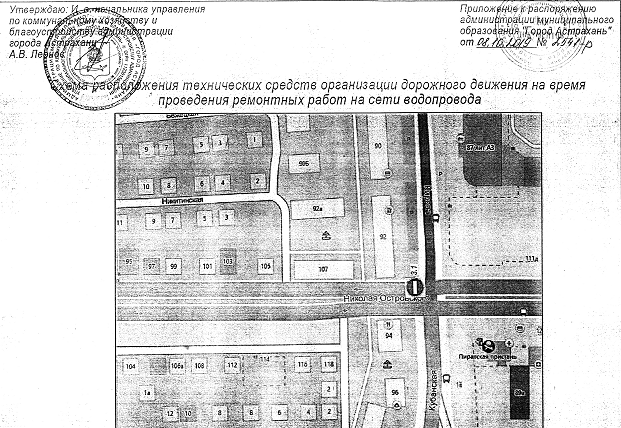 